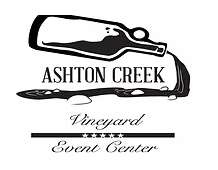 Wine Menu$19 Flights (4oz pours – Pick Three)      Rosé Lady May 2017 Blend of Cabernet Sauvignon (80%) and Vidal Blanc (20%) with notes of ripe melon and cherry. 1% RS 13.5% ABV   \$7.00 glass \ $21.50 bottle Lady May 2018 Blend of Chambourcin & Vidal Blanc with notes of strawberry and spiced pear. 1% RS 14% ABV \ $7.00 glass \ $21.50 bottleSparkling Rose Blend 100% Blaufrankisch aged in French Oak, notes of peach, apple and clove. 2% RS 13.5% ABV \  \ $21.50 bottle White Chardonnay 2019 Dry and crisp. Aged for 7 months in stainless steel. Notes of citrus, pineapple, and green apple with a smooth finish. 12% ABV \ $8.00 glass \ $21.50 bottle \ $19.50 carafe \ $17.50 growler Viognier 2019 Dry, light body with bursting notes of peach and citrus. Aged 7 months in stainless steel. . 12.5% ABV \ $8.50 glass \ $25.00 bottle \ $23.00 carafe \ $21.00 growlerViognier 2018 Dry,  medium body with notes of coconut, butter, and pear. Aged 12 months in French Oak. 12.5% ABV \ $8.50 glass \ $25.00 bottle \ $23.00 carafe \ $21.00 growlerVidal Blanc 2018 100% Vidal Blanc. Off-dry, light body. Notes of blood orange, lemon, and pineapple. 0.5% RS . 14% ABV \ $7.00 glass \ $21.50 bottle \ Twee Blanken 2017 Blend of Petit Manseng (60%) and Chardonnay (40%). Semi-dry, medium body – notes of apple and dark honey. 1% RS 15% ABV \ $7.50 glass \ $22.50 bottle Star White 2018 Blend of Traminette (60%) and Vidal Blanc (40%). Semi dry and floral with notes of kiwi and mango. 1.8% RS 12% ABV \ $8.00 glass \ $24.50 bottle \ $22.50 carafe \ $20.50 growlerBlue Bird 2017 Blend of Chardonel and Vidal Blanc. Semi dry with refreshing notes of lime and grapefruit. 1.8% RS 12% ABV \ $8.00 glass \ $24.50 bottleWillie’s White 2018 Traminette, semi-sweet, fruity and floral with notes of ripe peach and pear, hints of honeysuckle, peach blossom, a light juniper berry. 3% RS 12% ABV \ $9.50 glass \ $28.50 bottle \ $26.50 carafe \ $28.00 growlerIntermission 2017 100% Vidal Blanc infused with pineapple. Notes of tropical fruit with a sweet, balanced, and effervescent taste. 7% RS 13% ABV \ $7.50 glass \ $22.50 bottleRedCannonball Red 2017 100% Chambourcin. Steel fermented, American Oak aged. Light to medium body, with notes of raspberry, tart cherry, and lightly charred chocolate. 13.5% ABV \ $8.50 glass \ $26.50 bottle \ $24.50 carafe \ $22.50 growlerAfter Hours Blend of Cabernet Franc (50%), Petit Manseng (25%), and Chardonnay (25%). Light body and dry-blended and red-aged for 9 months in French oak. Notes of black cherry, pomegranate and subtle hints of cocoa. 12% ABV \ $8.00 glass \ $24.50 bottle \$22.50 carafe \ $20.50 growlerCabernet Sauvignon 2016 Light to medium body aged in French and American oak. Notes of tart cherry, stone fruit and tanned leather. 13% ABV \ $8.00 glass \ $26.50 bottle Cabernet Sauvignon 2017 Medium body aged in 14 months in French Oak. Notes of dark cherry, blackberry jam,  and light minerality. 0.5%RS 12% ABV \ $8.00 glass \ $26.50 bottleGravity 2017 Blend of Blaufrankisch (50%) and Cabernet Franc (50%). Semi-dry, medium body aged 13 months in Hungarian Oak. Notes of red fruit and white pepper – easy drinking smooth finish. 1% RS 13% ABV \ $8.50 glass \$ 26.50 bottleRed Velvet 2017 Blend of Petit Verdot (55%), Cabernet Franc (20%), Blaufrankisch (20%), Cabernet Sauvignon (5%). Medium body. Aged for 18 months in French Oak and stainless steel. Notes of dark fruit, light spice and licorice with an oak finish. 1% RS 14% ABV \ $8.50 glass \ $26.50 bottle \ $24.50 carafe \ $ 22.50 growler Bailey’s Bold 2019 Blend of Cabernet Franc (60%) and Cabernet Sauvignon (40%). dry, full bodied. Aged 10 months in French Oak. Earthy and well rounded with notes of black pepper, cherry, red currant. 0.4%% RS 13% ABV \ $10.00 glass \ $34.00 bottle \ $32.00 carafe \ $30.00 growlerBailey’s Bold 2017 Blend of Cabernet Sauvignon (50%) and Petit Verdot (50%). Semi-dry, full bodied. Aged 12 months in French Oak. Notes of spice and dark fruit. 2% RS 13% ABV \ $10.00 glass \ $34.00 bottle Side Way’s Semi-dry Chambourcin (100%), aged for 8 months in Hungarian oak. Medium to full body, sweet and spicy with notes of pepper and dark cherry. 2.5% RS 13.5 % ABV \ $9.00 glass \ $28.00 bottle \ $26.00 carafe \ $24.00 growler Bottle Discount3 Bottles – 5% off | 6 Bottles – 10% off | 12+ Bottles – 15 % off